Школьная служба медиации   «ПРИМИРЕНИЕ"Наш девиз:"Поступай с другими так, как бы ты хотел, чтобы поступали с тобой" Зачем нужна школьная служба примирения?Подростки и дети «группы риска» часто вовлекаются в конфликты, становятся нарушителями или жертвами. Используемая нами восстановительная медиация позволяет подросткам избавиться от обиды, ненависти и других негативных переживаний, самостоятельно разрешить ситуацию (в том числе возместить ущерб), избежать повторения подобного в будущем. Школьная служба примирения это:1. Разрешение конфликтов силами самой школы.2. Изменение традиций реагирования на конфликтные ситуации.3. Профилактика школьной дезадаптации.Если: вы поругались или подрались, у вас что-то украли, вас побили и вы знаете обидчика, вас обижают в классе и т.д., то вы можете обратиться в школьную службу примирения.Школьная служба примирения   организована   в целях:обеспечения психолого–педагогическоймедико–социальной помощипрофилактики безнадзорности и правонарушений несовершен-нолетних.Были  поставлены следующие задачи:1.Создание информационного поля о восстановительных технологиях и реализации программ в школе.2.Реализация восстановительных программ в работе с участниками школьных конфликтов.Миссия школьной службы примирения (ШСП):Создается альтернативный путь разрешения конфликтовКонфликт превращается в конструктивный процессПриобретаются навыки активного слушания, лидерства и другие полезные коммуникативные уменияУлучшаются взаимоотношения среди детей и взрослыхРазвивается чувство ответственности за свой выбор и решения, а также усиливается чувство личной значимости.В состав ШСП вошли:заместитель директора по воспитательной  работе: Корушина Л.Ф.      ( вторник  14-15 час.)педагог-психолог: Андреева Елена Николаевна (пятница 9-12 час.)уполномоченный по защите прав участников образовательного процесса:    Григорьева Ирина Николаевна  (понедельник 14-15 час.)Учитель начальных классов – Качан Татьяна ЕвгеньевнаЧто дает участие в школьной службе примирения?Подростку, совершившему правонарушение:-осознать причины своего поступка и их последствия;-принести извинения и получить прощение;-загладить(возместить) причиненный вред;-вернуть к себе уважение и восстановить отношения, которые возможно, были нарушеныРодителям: -помочь ребенку в трудной ситуации;- способствовать  развитию у него ответственности взрослого поведенияПотерпевшему:-избавиться от негативных переживаний;-убедиться в том, что справедливость существует…Жизнь нам даётся свыше.Судьба людей повсюду сплетена.И все живем мы под огромной крышей,И называется она – Земля!Но есть меж нами некие  размолвки,Которых должно избегать.И мы как  «служба примирения»Стараемся  всем в этом помогать…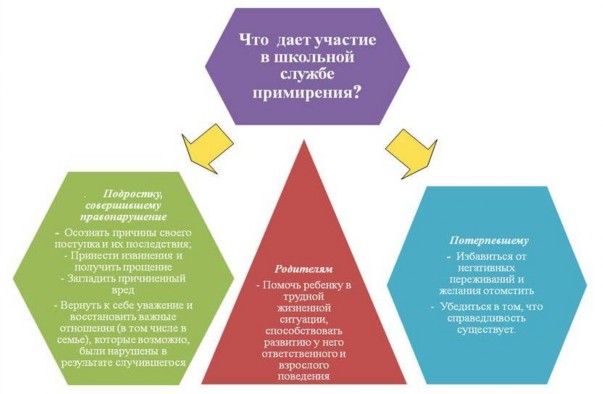 